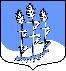 СОВЕТ ДЕПУТАТОВмуниципального образования Гостицкое сельское поселениеСланцевского муниципального района Ленинградской области(третьего созыва)РЕШЕНИЕ29.06. 2017                                                                                                     № 179О внесении изменений и дополнений в решение совета депутатов Гостицкого сельского поселения от  27.11.2015 № 83 «Об  установлении на территории муниципального образования Гостицкого сельского поселения Сланцевского муниципального  района   Ленинградской области налога на имущество физических лиц»В целях приведения в соответствие с требованиями действующего налогового законодательства решение совета депутатов Гостицкого сельского поселения от  27.11.2015 № 83 «Об  установлении на территории муниципального образования Гостицкого сельского поселения Сланцевского муниципального  района   Ленинградской области налога на имущество физических лиц» и на основании протеста Сланцевского городского прокурора от  30.05.2017 № 7-90-2017/64, совет депутатов муниципального образования Гостицкое сельское поселение Сланцевского муниципального района Ленинградской области  РЕШИЛ:Внести в решение совета депутатов Гостицкого сельского поселения от 27.11.2015 № 83 «Об  установлении на территории муниципального образования Гостицкого сельского поселения Сланцевского муниципального  района   Ленинградской области налога на имущество физических лиц» следующие изменения и дополнения:Пункт 3.1. читать в новой редакции следующего содержания:«3.1. Налоговая база определяется в отношении каждого объекта налогообложения как его кадастровая стоимость, указанная в Едином государственном реестре недвижимости по состоянию на 1 января года, являющегося налоговым периодом, с учетом особенностей, предусмотренных статьей 403 Налогового кодекса Российской Федерации.».2. Настоящее решение вступает в силу со дня его официального опубликования в приложении кгазете «Знамя труда».Глава муниципального образования:                                             В.Н. Камышев